100 North Brand Blvd., Suite 200 | Glendale, CA 91203Phone: (818) 476-0111 | Fax: (818) 240-3041 | www.Arcadia-Counseling.comConsent to Release Information from Medical RecordsThe disclosure of these records are required for the purpose of:__________________________________________________________________________________________________________________________________________________________________________________________________The disclosure is limited to the following specific types of information:__________________________________________________________________________________________________________________________________________________________________________________________________This consent will become effective immediately.  If it is not revoked earlier, it will remain in effect for ONE YEAR from the date of signature.	I am fully aware that certain State and Federal Regulations protect the confidentiality of the information in these records.  These regulations also require that I voluntarily sign this document before any release of records, and I may refuse to sign my signature, in which event the records cannot and will not be released by this office.	This consent includes all records of medical, psychiatric, and/or substance abuse diagnoses, examinations, treatments, prognosis, counseling and/or therapy which may be subject to the confidentiality requirement of Section 5328 of the California Welfare and Institutions Code and/or 42 C.F.R., Part 2, Federal Register.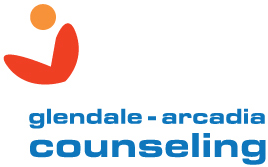 Patient’s Name: _____________________________________I request and authorize (circle one: Laura Dickson, LCSW ;     Jennifer Duke, LMFT ; Sara Lee, LCSW) to disclose information from my health records which were obtained during my diagnosis and treatment to:      : _______________________________________ 
    : 
________________________________________     : ________________________________________